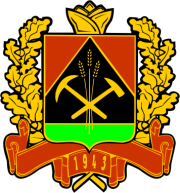 КЕМЕРОВСКАЯ ОБЛАСТЬЗАКОН              О внесении изменений в некоторые законодательные акты Кемеровской области в сфере противодействия коррупцииПринят Советом народных депутатов Кемеровской области30 ноября 2010 годаСтатья 1Внести в Закон Кемеровской области от 08.05.2007 № 57-ОЗ «О противодействии коррупции» (Кузбасс, 2007, 22 мая; 2009, 17 июня) следующие изменения:1) в статье 1 слова «коррупционный фактор» в соответствующих числе и падеже  заменить словами «коррупциогенный фактор» в соответствующих числе и падеже;2) в статье 7 слова «коррупционный фактор» в соответствующих числе и падеже  заменить словами «коррупциогенный фактор» в соответствующих числе и падеже.Статья 2Внести в Закон Кемеровской области от 23.06.2003 № 33-ОЗ «О законодательной деятельности в Кемеровской области» (Кузбасс, 2003, 9 июля; 2005, 27 июля; 2006, 23 июня; 2007, 18 мая; 2009, 17 июня; 2010, 2 марта) следующие изменения:1) в статье 15-1:пункт 1 изложить в следующей редакции:«1. Антикоррупционную экспертизу законопроектов, внесенных на рассмотрение в Совет народных депутатов Кемеровской области, проводит Совет народных депутатов Кемеровской области в порядке, установленном Регламентом Совета народных депутатов Кемеровской области и (или)  распоряжением председателя Совета народных депутатов Кемеровской области.»;абзац второй пункта 2 признать утратившим силу;дополнить пунктом 3 следующего содержания:«3. Законопроекты, внесенные на рассмотрение в Совет народных депутатов Кемеровской области, направляются для проведения независимой антикоррупционной экспертизы в порядке, установленном Регламентом Совета народных депутатов Кемеровской области.»;2) статью 15-2 дополнить абзацем вторым следующего содержания:«Проведение независимой антикоррупционной экспертизы действующих законов  Кемеровской области осуществляется в соответствии с федеральным законодательством.».Статья 3Настоящий Закон вступает в силу в день, следующий за днем его официального опубликования.ГубернаторКемеровской области					                             А.М. Тулеевг. Кемерово14 декабря 2010 года№ 123-ОЗ